Реестр планируемого расположения контейнерного оборудования для накопления твердых коммунальных отходов на территории Агинского сельсовета Саянского района  Красноярского краяСхема планируемого расположения мест сбора ТКО на территории Агинского сельсовета Саянского района Красноярского краяс. Агинское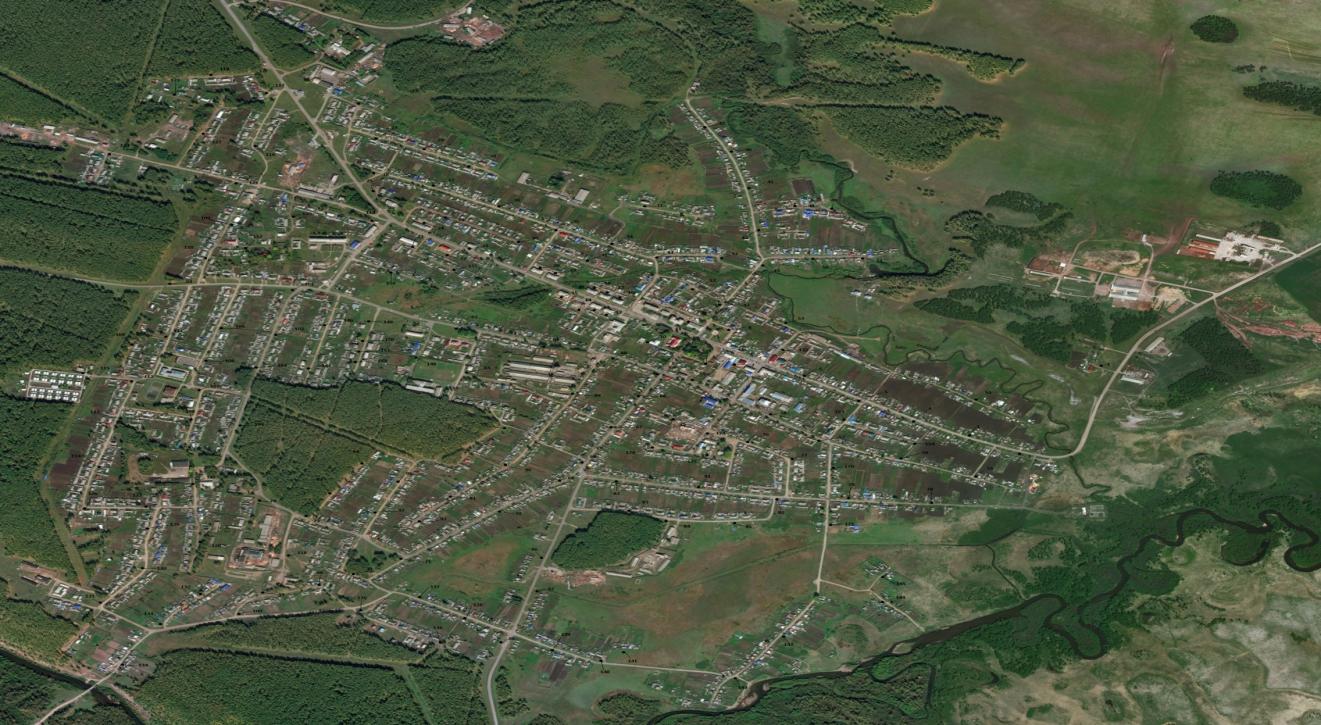 Схема планируемого расположения мест сбора ТКО на территории Агинского сельсовета Саянского района Красноярского краяс. Агинское ( ул. Поселок Льнозавод)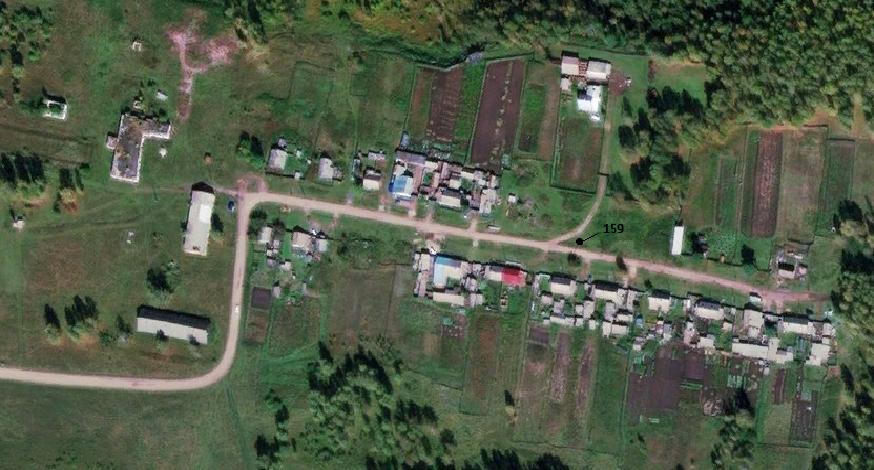 Схема планируемого расположения мест сбора ТКО на территории Агинского сельсовета Саянского района Красноярского краяс. Агинское (п.Балдара)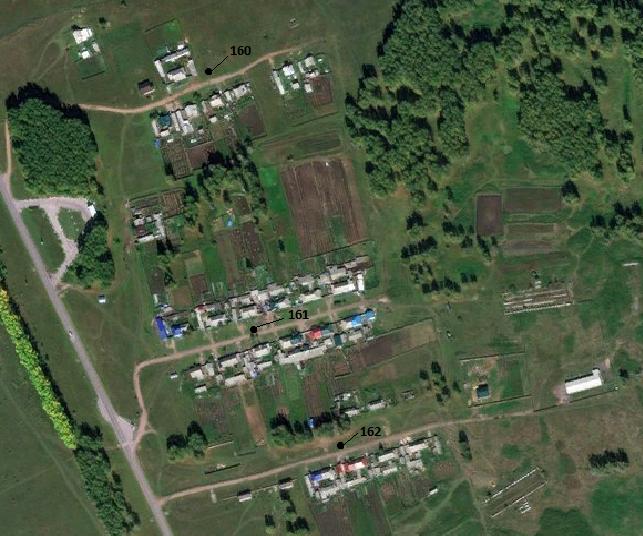 Схема планируемого расположения мест сбора ТКО на территории Агинского сельсовета Саянского района Красноярского краяс. Агинское (ул.Павловка)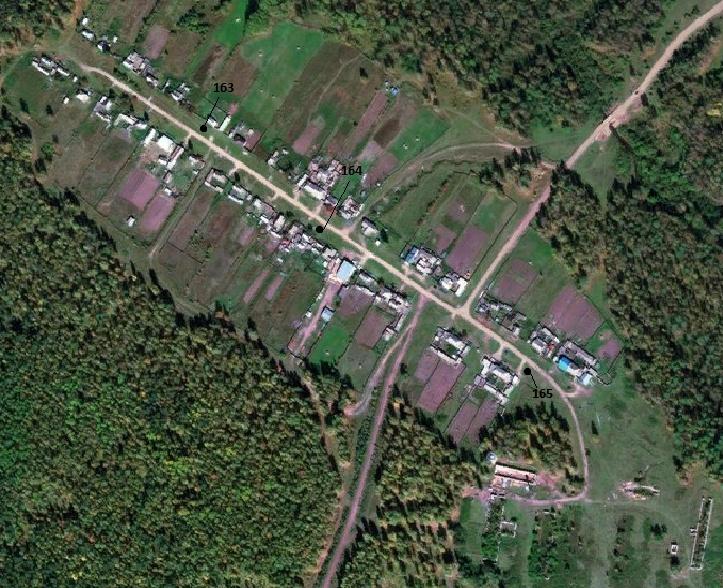 Схема планируемого расположения мест сбора ТКО на территории Агинского сельсовета Саянского района Красноярского краяс. Агинское (п.Вятка)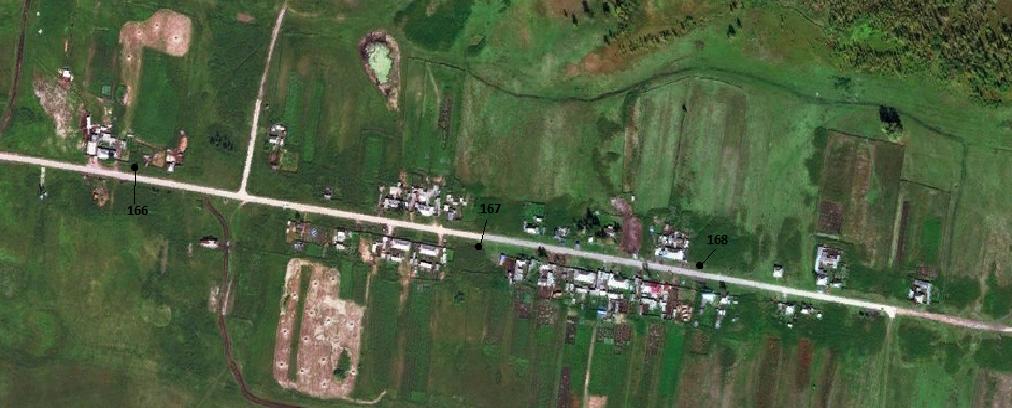 Реестр планируемого расположения контейнерного оборудования для накопления твердых коммунальных отходовна территории Большеарбайского сельсовета Саянского района  Красноярского краяСхема планируемого расположения мест сбора ТКО на территории Большеарбайского сельсовета Саянского района Красноярского краяс. Большой Арбай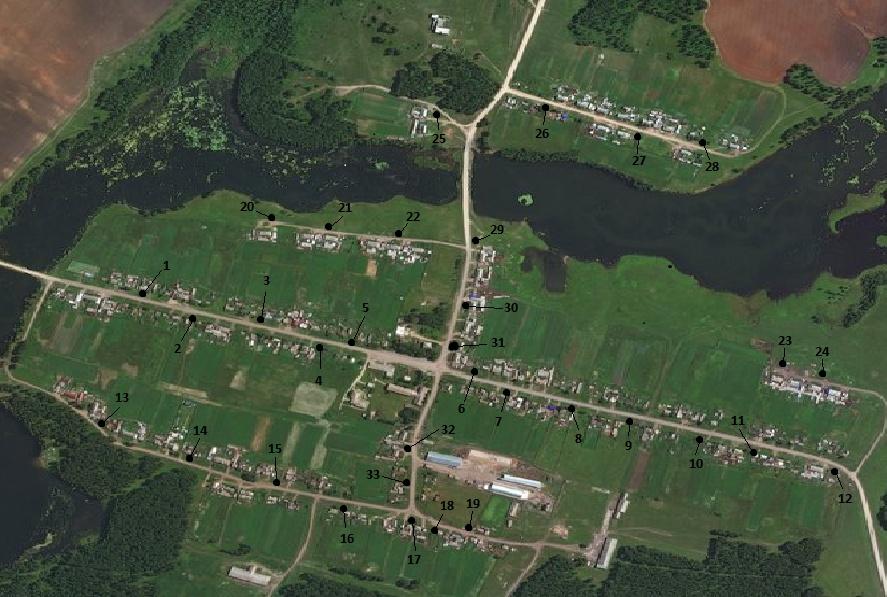 Схема планируемого расположения мест сбора ТКО на территории Большеарбайского сельсовета Саянского района Красноярского краяд. Зеленино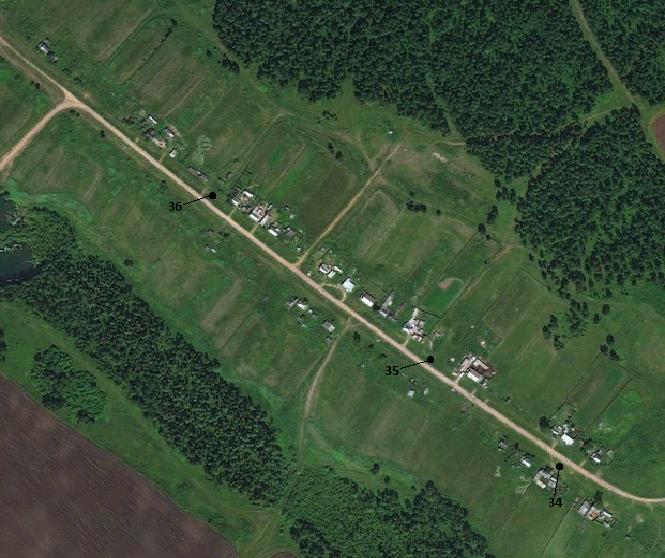 Схема планируемого расположения мест сбора ТКО на территории Большеарбайского сельсовета Саянского района Красноярского краяд. Карлык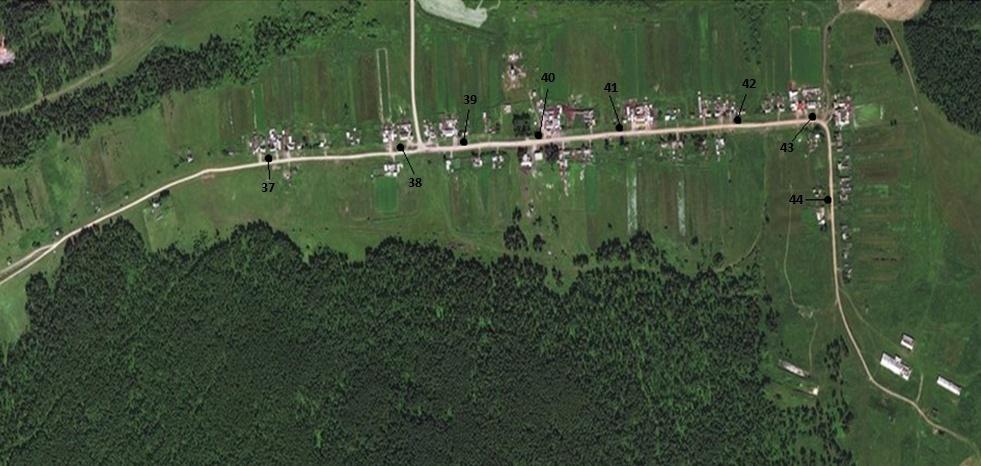 Реестр планируемого расположения контейнерного оборудования для накопления твердых коммунальных отходов на территории Большеильбинского сельсовета Саянского района  Красноярского краяСхема планируемого расположения мест сбора ТКО на территории Большеильбинского сельсовета Саянского района Красноярского краяс. Большой Ильбин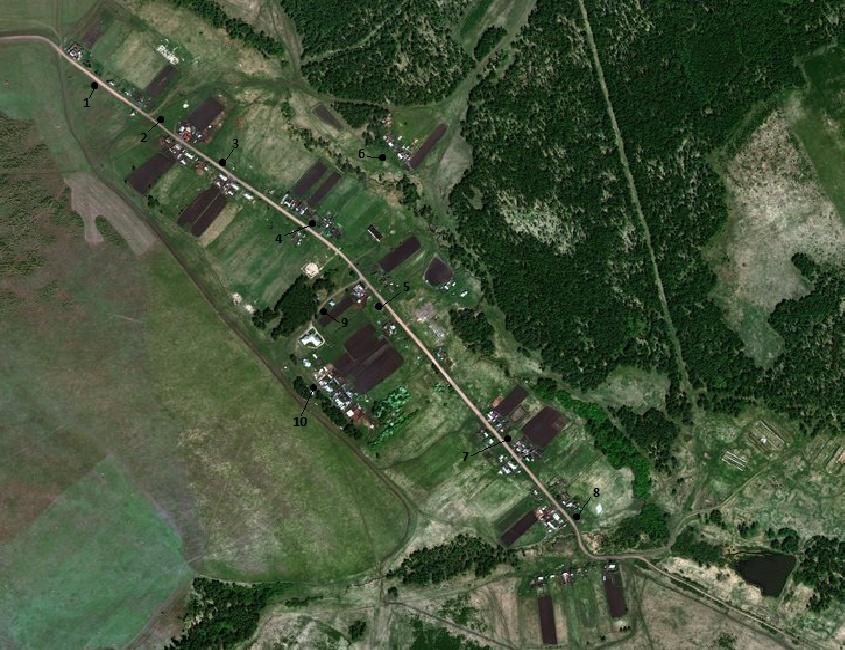 Схема планируемого расположения мест сбора ТКО на территории Большеильбинского сельсовета Саянского района Красноярского краяд. Петорпавловка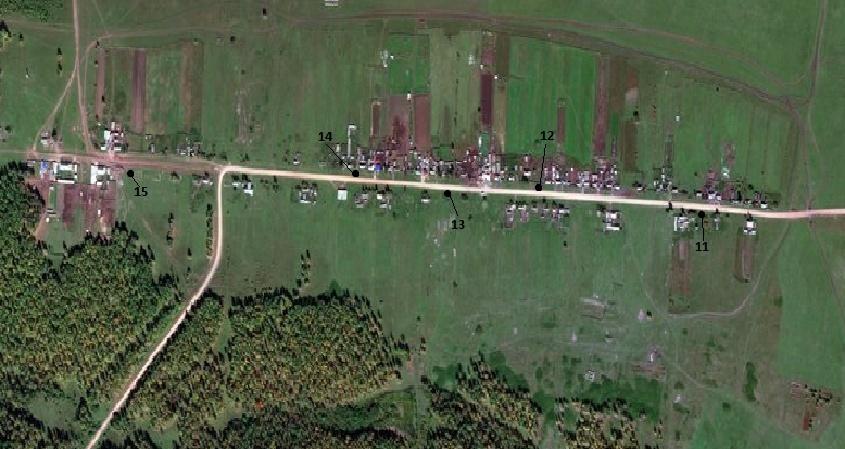 Реестр планируемого расположения контейнерного оборудования для накопления твердых коммунальных отходов на территории Вознесенского сельсовета Саянского района  Красноярского краяСхема планируемого расположения мест сбора ТКО на территории Вознесенского сельсовета Саянского района Красноярского краяс. Вознесенка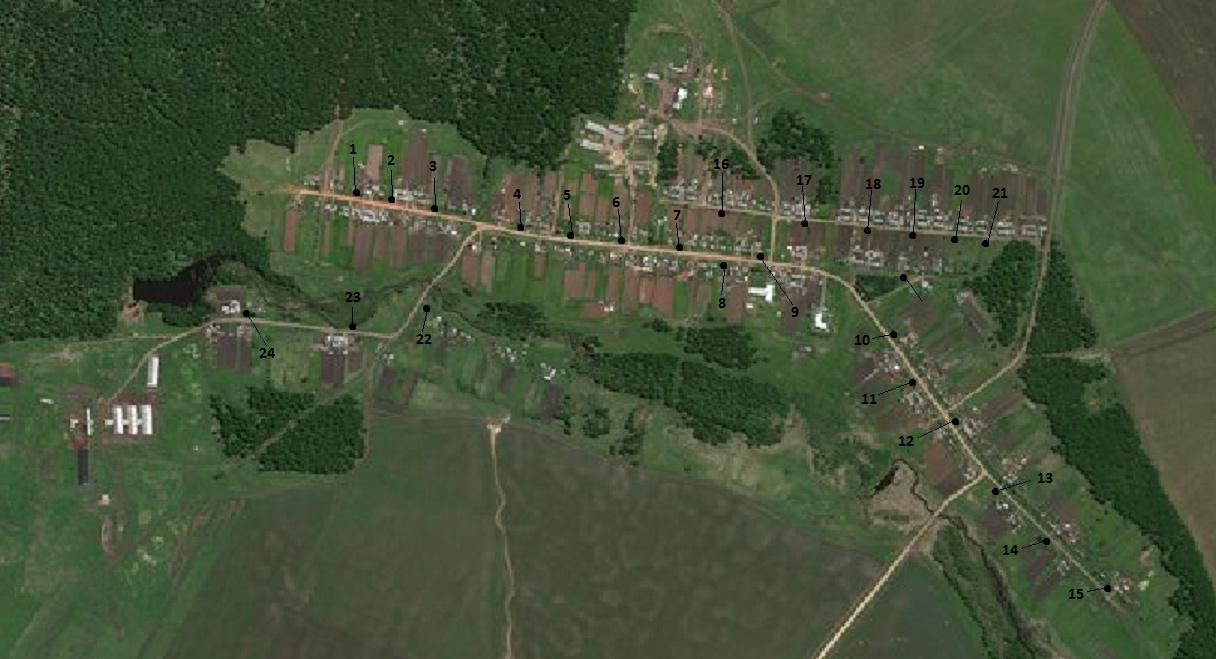 Реестр планируемого расположения контейнерного оборудования для накопления твердых коммунальных отходов на территории Гладковского сельсовета Саянского района  Красноярского краяСхема планируемого расположения мест сбора ТКО на территории Гладковского сельсовета Саянского района Красноярского краяс. Гладково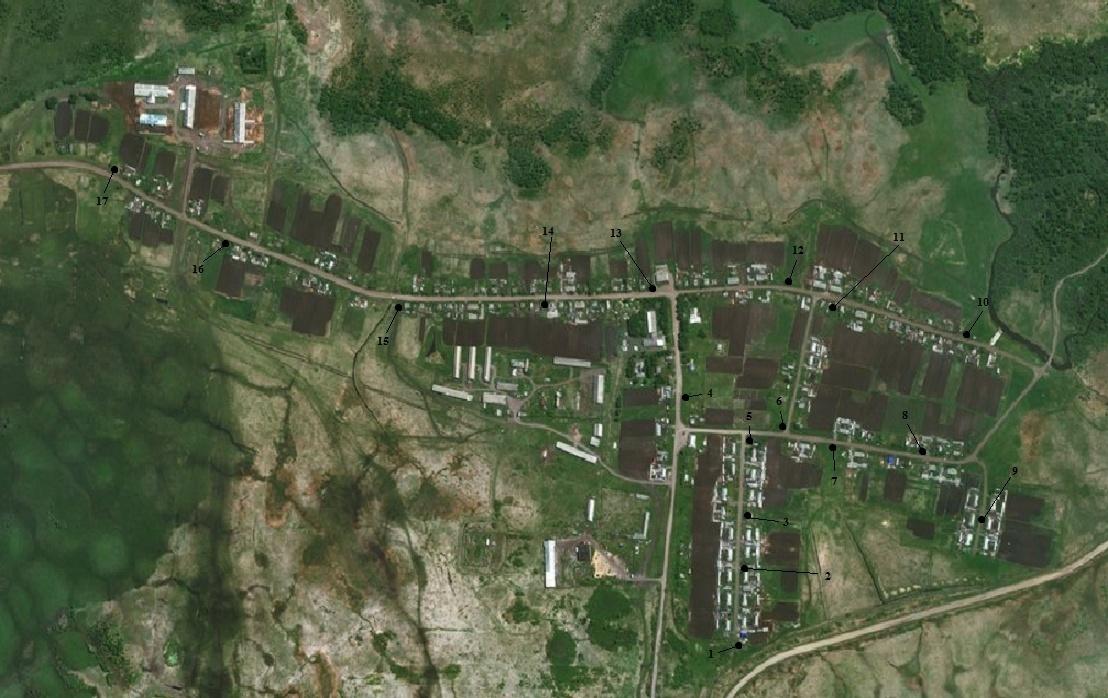 Схема планируемого расположения мест сбора ТКО на территории Гладковского сельсовета Саянского района Красноярского краяс. Междуречка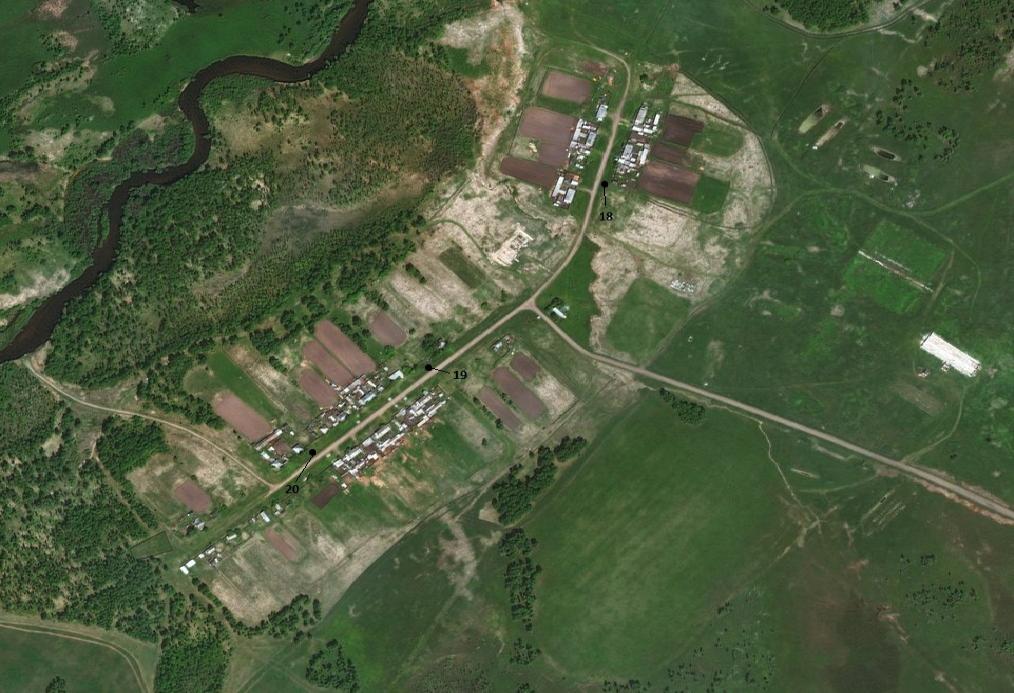 Реестр планируемого расположения контейнерного оборудования для накопления твердых коммунальных отходов на территории Кулижниковского сельсовета Саянского района  Красноярского краяСхема планируемого расположения мест сбора ТКО на территории Кулижниковского сельсовета Саянского района Красноярского краяс. Кулижниково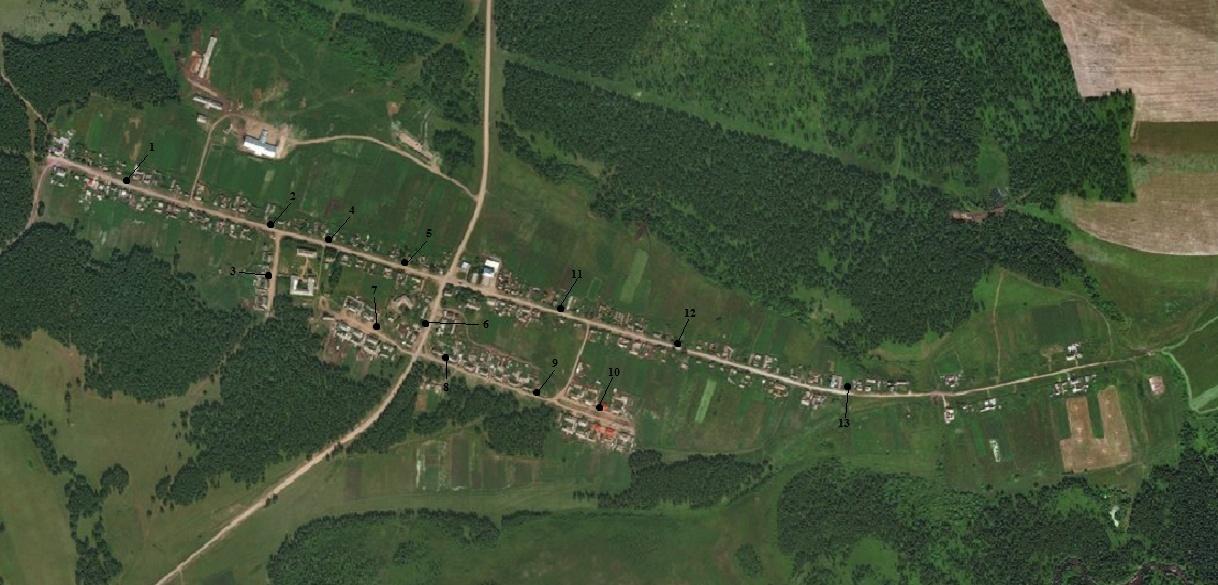 Схема планируемого расположения мест сбора ТКО на территории  Кулижниковского сельсовета Саянского района Красноярского краяс. Орловка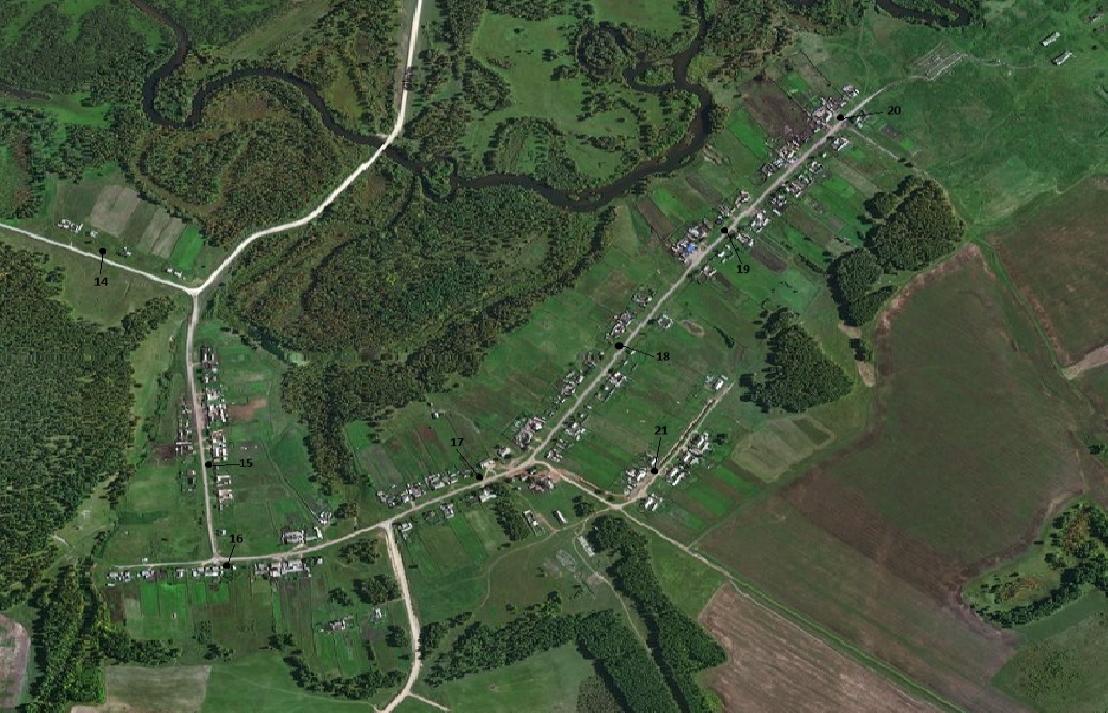 Реестр планируемого расположения контейнерного оборудования для накопления твердых коммунальных отходов на территории Малиновского сельсовета Саянского района  Красноярского краяСхема планируемого расположения мест сбора ТКО на территории Малиновского сельсовета Саянского района Красноярского краяс. Малиновка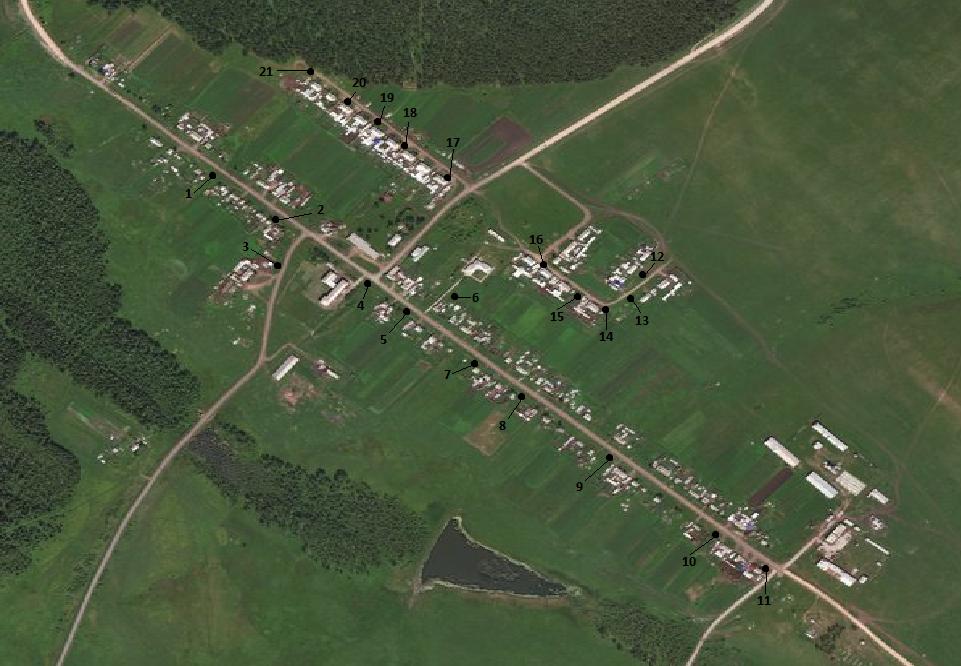 Схема планируемого расположения мест сбора ТКО на территории  Малиновского сельсовета Саянского района Красноярского краяд. Алексеевка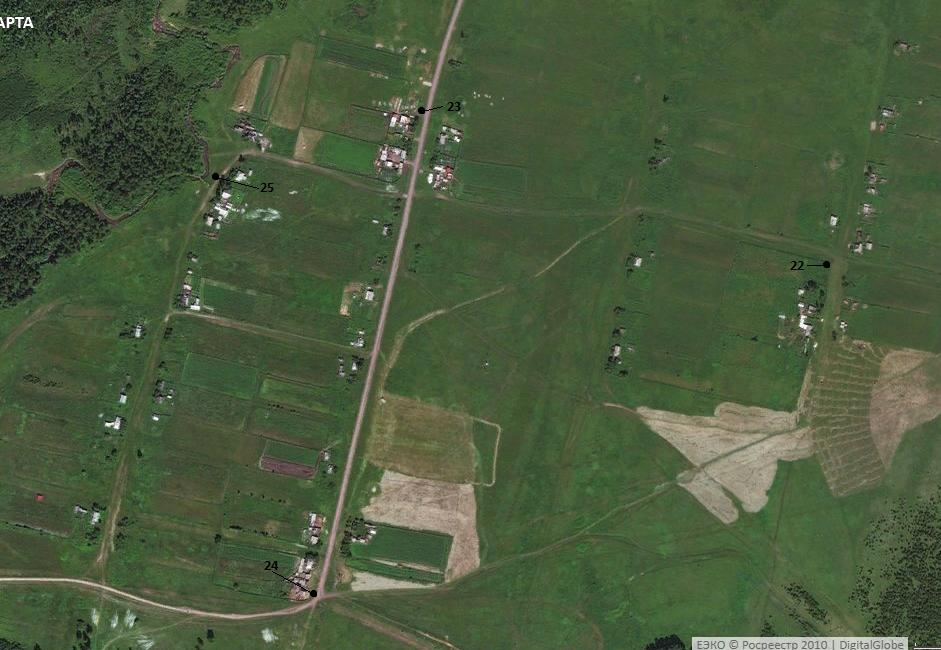 Схема планируемого расположения мест сбора ТКО на территории Малиновского сельсовета Саянского района Красноярского краяд. Абалаково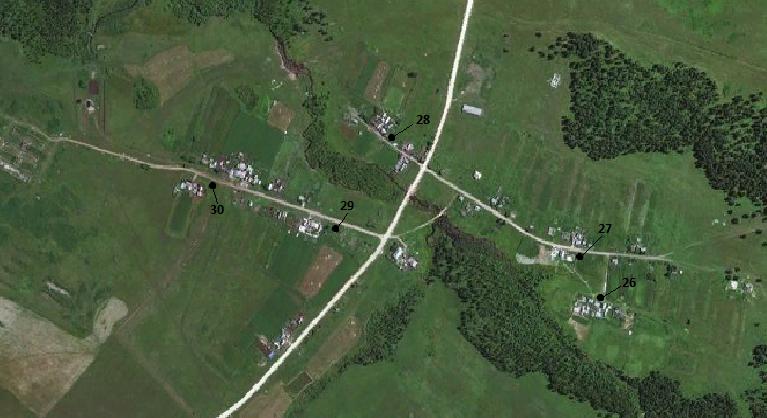 Реестр планируемого расположения контейнерного оборудования для накопления твердых коммунальных отходов на территории Межовского сельсовета Саянского района  Красноярского краяСхема планируемого расположения мест сбора ТКО на территории Межовского сельсовета Саянского района Красноярского краяс. Межово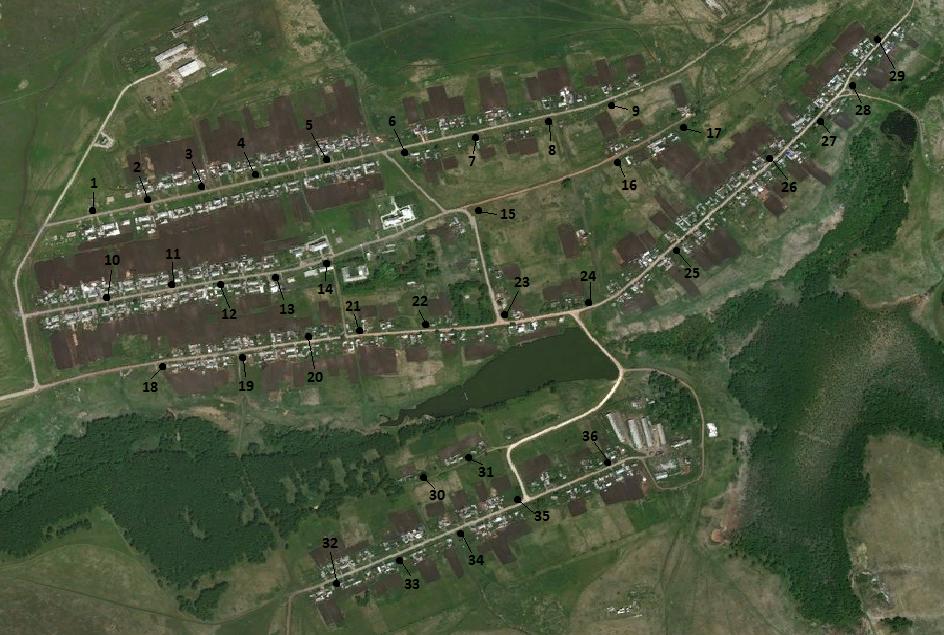 Схема планируемого расположения мест сбора ТКО на территории Межовского сельсовета Саянского района Красноярского краяд. Калиновка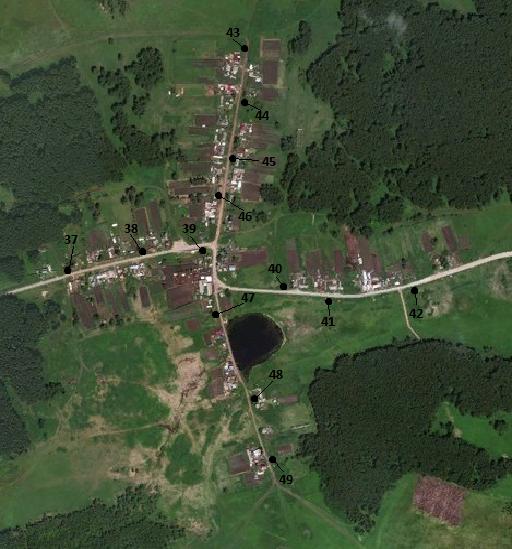 Реестр планируемого расположения контейнерного оборудования  для накопления твердых коммунальных отходов на территории Нагорновского сельсовета Саянского района  Красноярского краяСхема планируемого расположения мест сбора ТКО на территории Нагорновского сельсовета Саянского района Красноярского краяс. Нагорное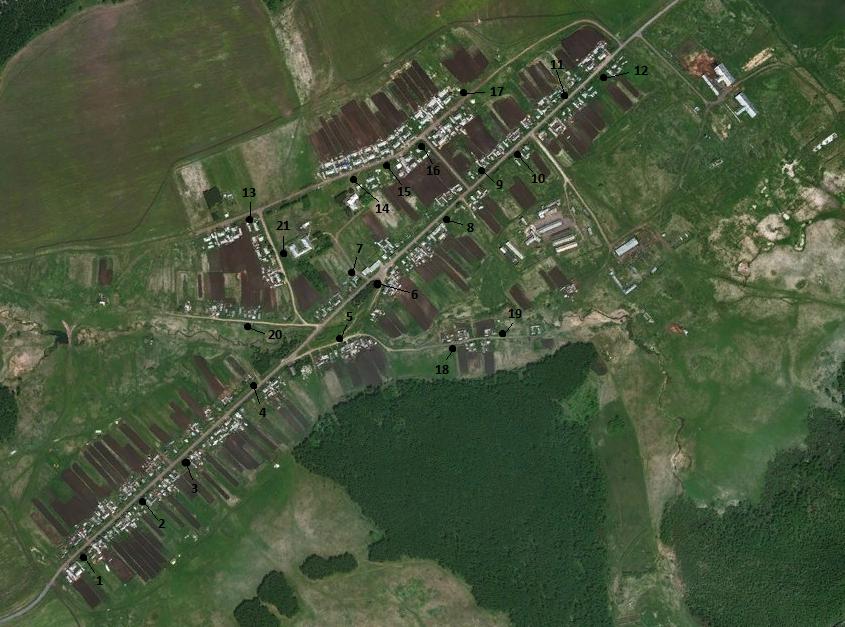 Схема планируемого расположения мест сбора ТКО на территории Нагорновского сельсовета Саянского района Красноярского краяс. Усть-Анжа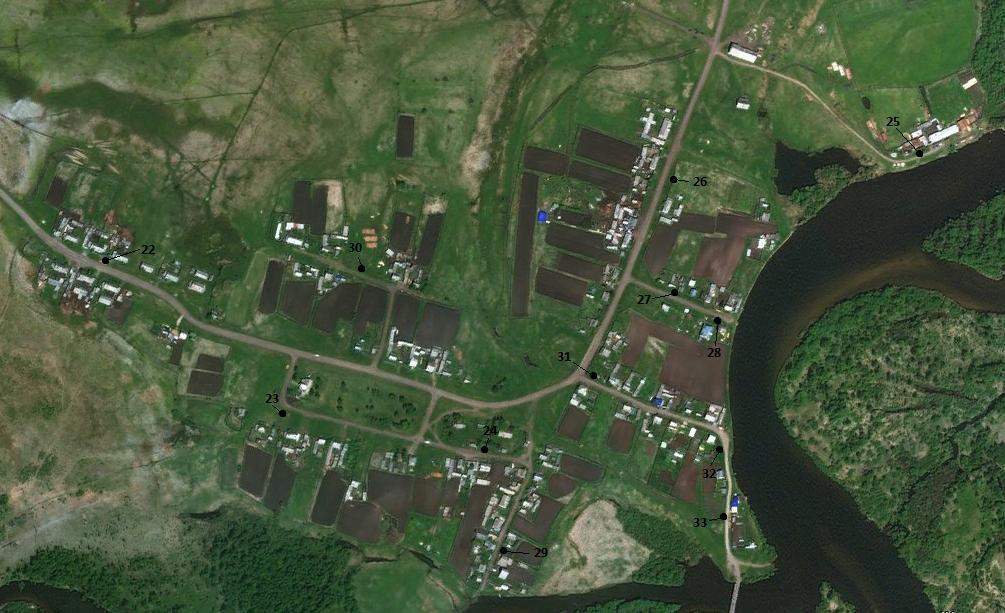 Реестр планируемого расположения контейнерного оборудования для накопления твердых коммунальных отходов на территории Орьевского сельсовета Саянского района  Красноярского краяСхема планируемого расположения мест сбора ТКО на территории  Орьевского сельсовета Саянского района Красноярского краяс. Орье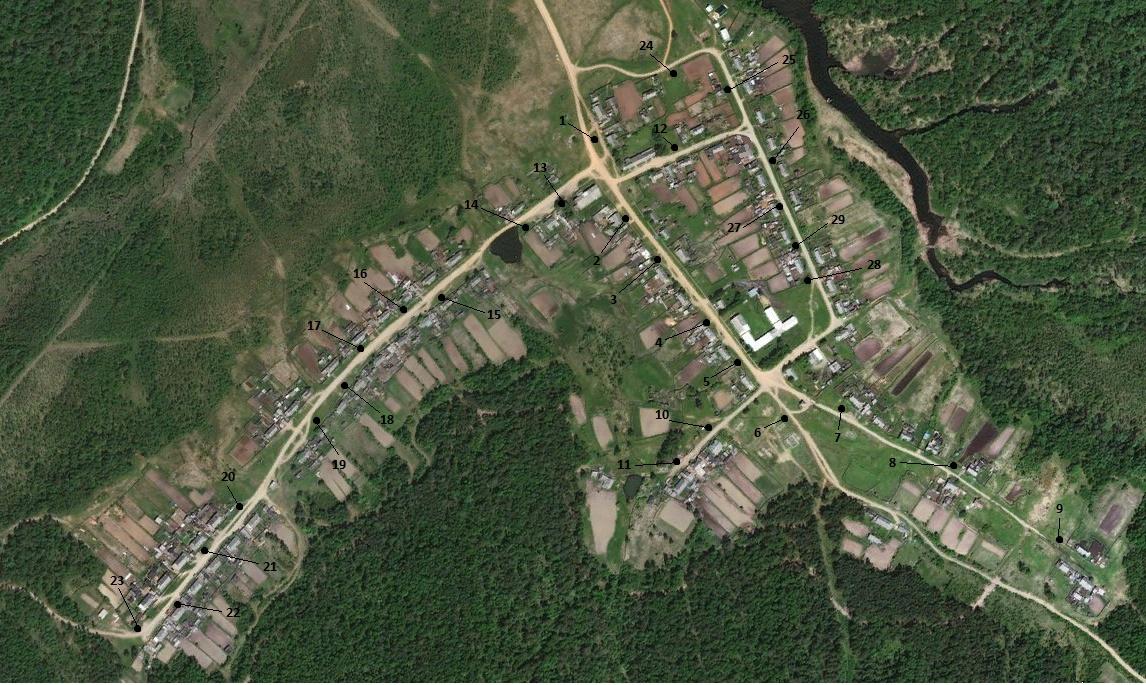 Схема планируемого расположения мест сбора ТКО на территории Орьевского сельсовета Саянского района Красноярского краяд. Кан-Оклер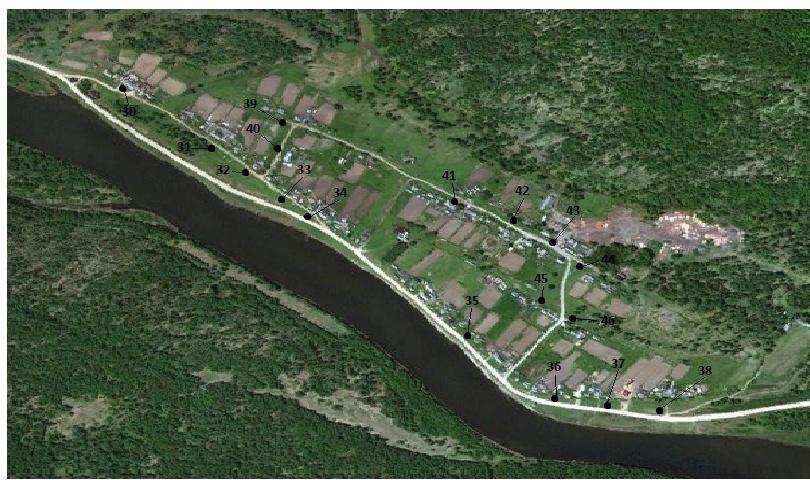 Реестр планируемого расположения контейнерного оборудования для накопления твердых коммунальных отходовна территории Среднеагинского сельсовета Саянского района  Красноярского краяСхема планируемого расположения мест сбора ТКО на территории Среднеагинского сельсовета Саянского района Красноярского краяс. Средне Агинка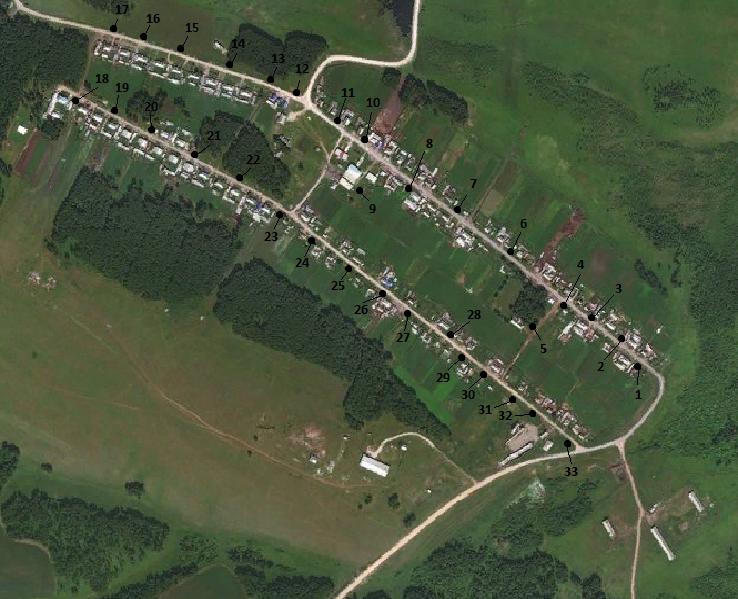 Схема планируемого расположения мест сбора ТКО на территории Среднеагинского сельсовета Саянского района Красноярского краяд. Шудрово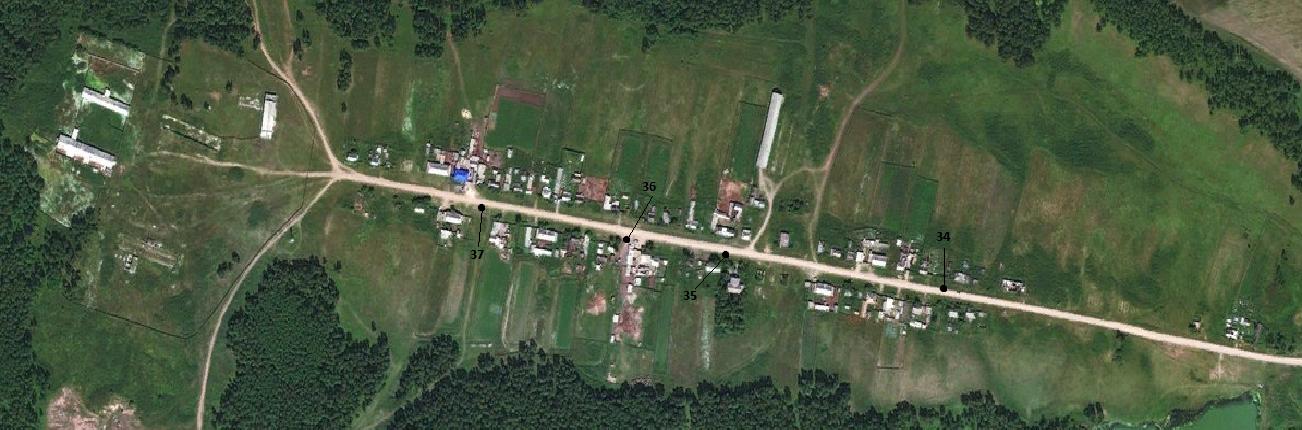 Реестр планируемого расположения контейнерного оборудования для накопления твердых коммунальных отходов на территории Тинского сельсовета Саянского района  Красноярского краяСхема планируемого расположения мест сбора ТКО на территории Тинского сельсовета Саянского района Красноярского краяд. Тинская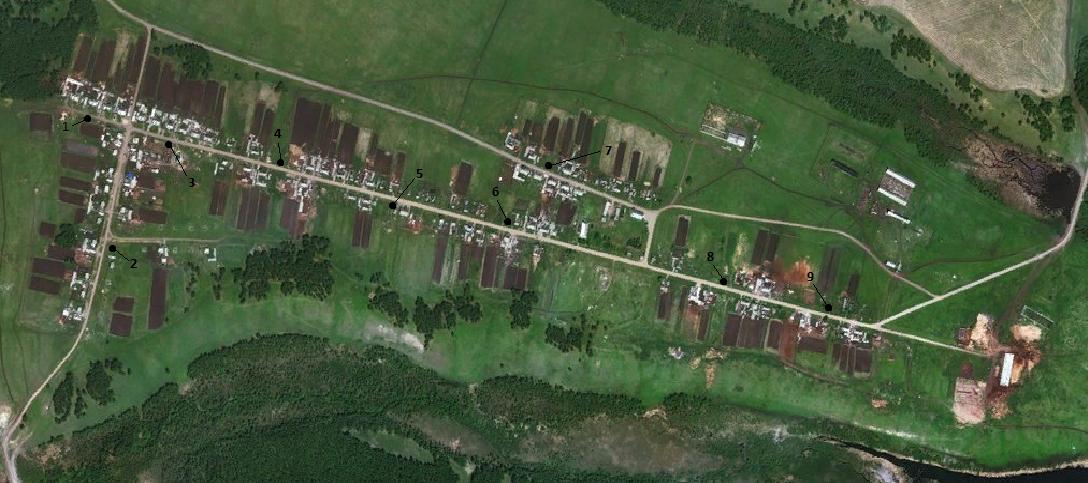 Схема планируемого расположения мест сбора ТКО на территории Тинского сельсовета Саянского района Красноярского краяд. Чарга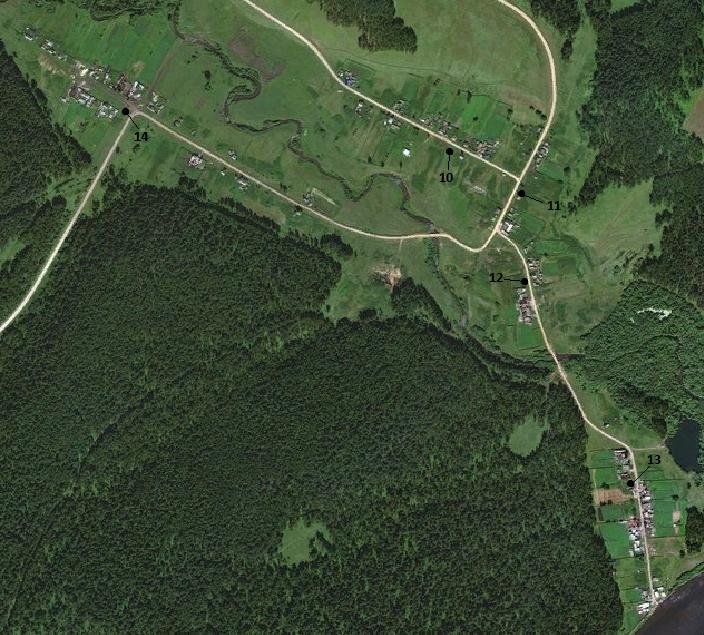 Реестр планируемого расположения контейнерного оборудования для накопления твердых коммунальных отходов на территории Тугачинского сельсовета Саянского района  Красноярского краяСхема планируемого расположения мест сбора ТКО на территории Тугачинского сельсовета Саянского района Красноярского краяп. Тугач, д.Капитоново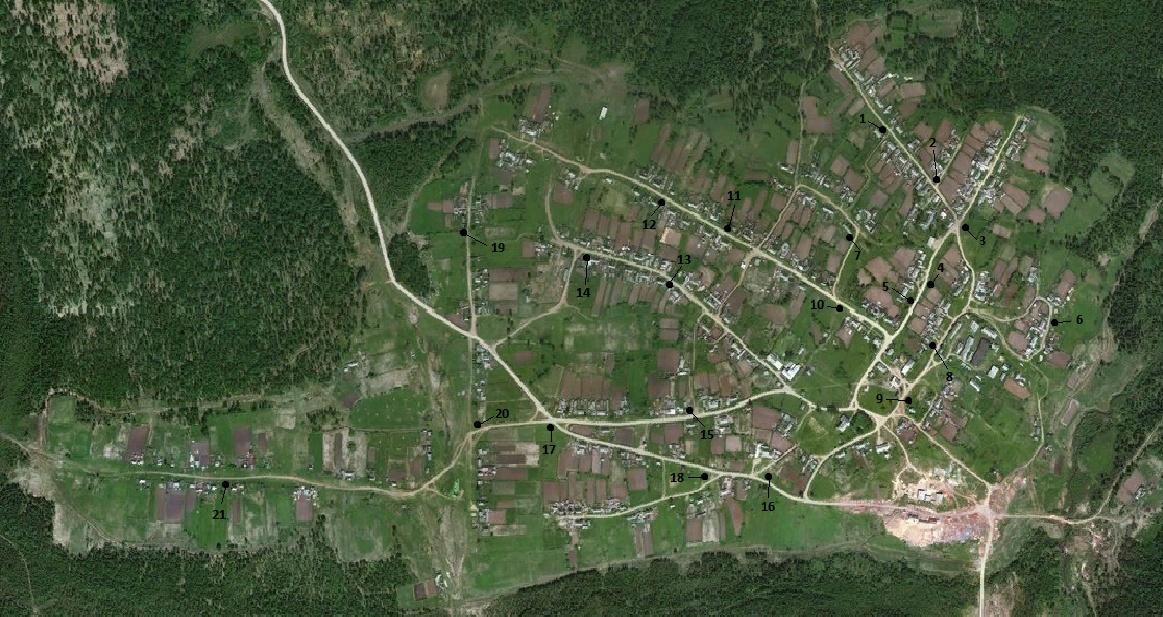 Схема планируемого расположения мест сбора ТКО на территории Тугачинского сельсовета Саянского района Красноярского краяп. Кан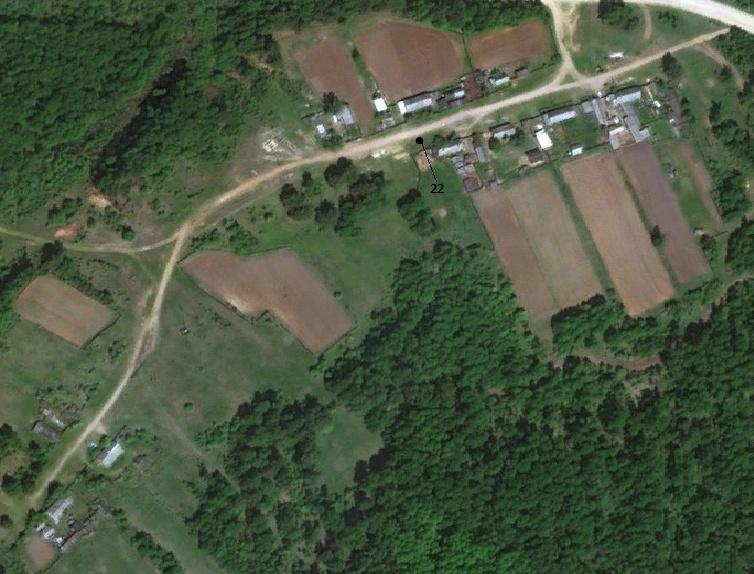 Схема планируемого расположения мест сбора ТКО на территории Тугачинского сельсовета Саянского района Красноярского краяд. Шамы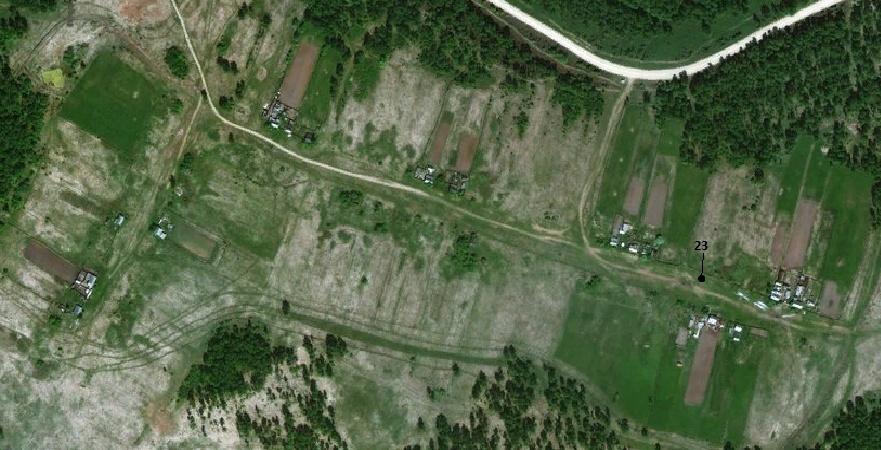 Реестр планируемого расположения контейнерного оборудования для накопления твердых коммунальных отходов на территории Унерского сельсовета Саянского района  Красноярского краяСхема планируемого расположения мест сбора ТКО на территории Унерского сельсовета Саянского района Красноярского краяс. Унер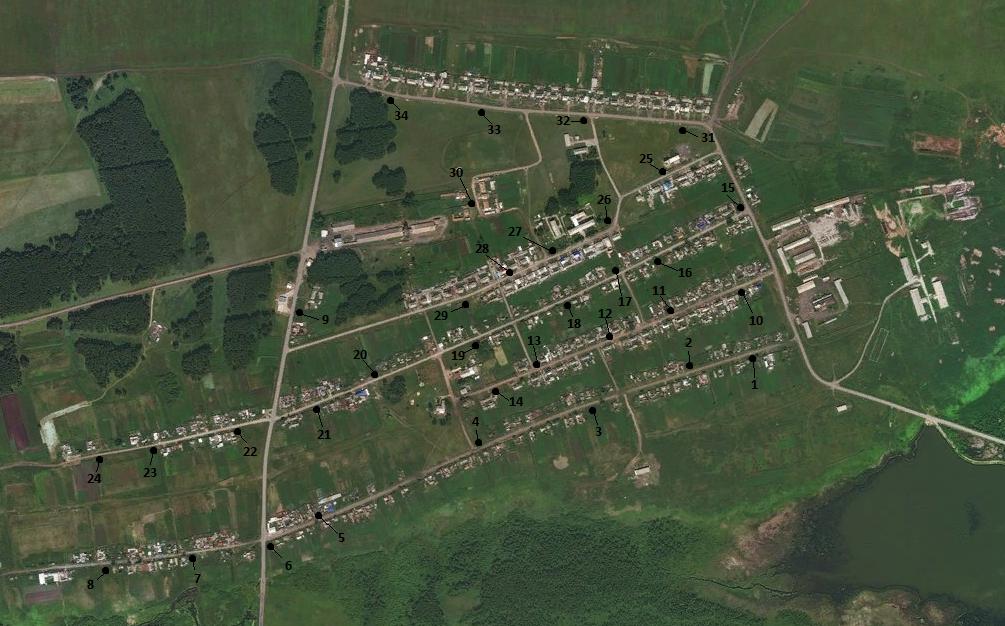 Схема планируемого расположения мест сбора ТКО на территории Унерского сельсовета Саянского района Красноярского краяд. Благодатка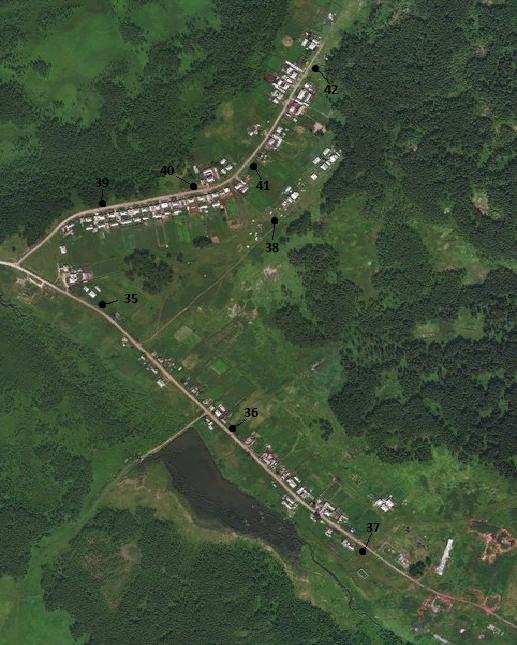 Схема планируемого расположения мест сбора ТКО на территории Унерского сельсовета Саянского района Красноярского краяп. Совхозный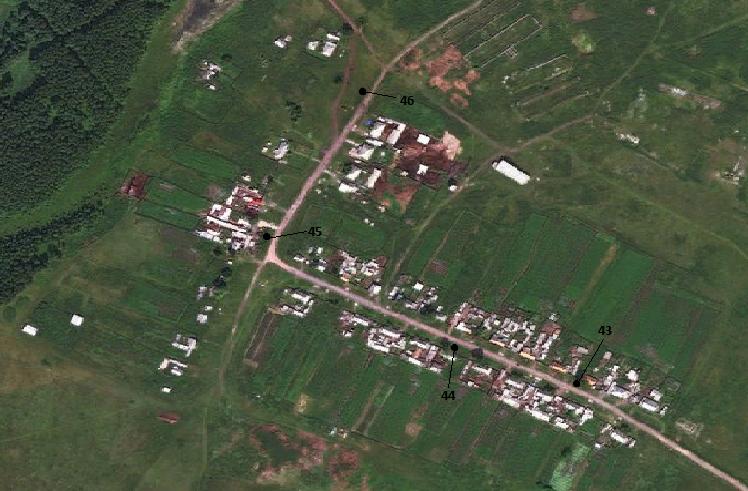 Схема планируемого расположения мест сбора ТКО на территории Унерского сельсовета Саянского района Красноярского краяд. Папиково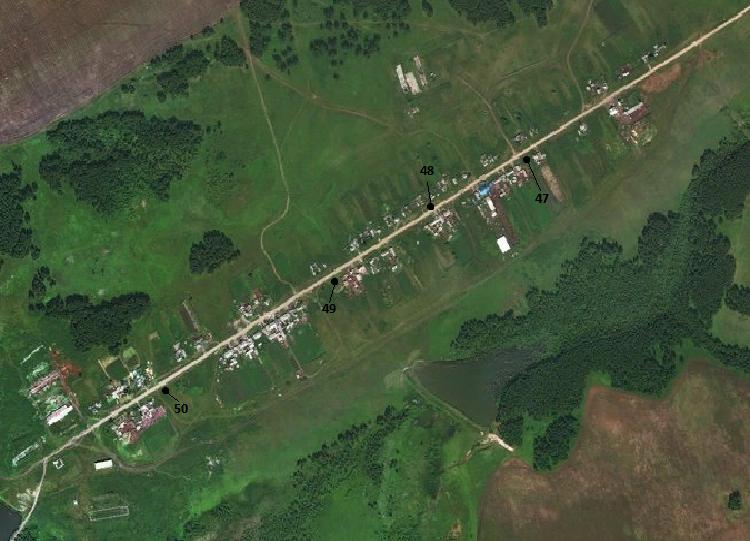 № п/пМесто расположения контейнерного оборудованияМесто расположения контейнерного оборудованияМесто расположения контейнерного оборудованияМесто расположения контейнерного оборудованияМесто расположения контейнерного оборудованияКонтейнеры для несортированных отходовКонтейнеры для несортированных отходовКонтейнеры для несортированных отходов№ п/пМуниципальное образованиеНаселенный пунктУлицаДомКорпус/ Строение№ места контейнерного оборудованияКол-воЕмкость (отдельного контейнера)1Саянский районсело АгинскоеСоветская1 а110,752Саянский районсело АгинскоеСоветская8220,753Саянский районсело АгинскоеСоветская25320,754Саянский районсело АгинскоеСоветская44420,755Саянский районсело АгинскоеСоветская68520,756Саянский районсело АгинскоеСоветская85620,757Саянский районсело АгинскоеСоветская106720,758Саянский районсело АгинскоеСоветская127820,759Саянский районсело АгинскоеСоветская128920,7510Саянский районсело АгинскоеСоветская1321020,7511Саянский районсело АгинскоеСоветская1511120,7512Саянский районсело АгинскоеСоветская1521220,7513Саянский районсело АгинскоеСоветская1541320,7514Саянский районсело АгинскоеСоветская1561420,7515Саянский районсело АгинскоеСоветская1581520,7516Саянский районсело АгинскоеСоветская1631620,7517Саянский районсело АгинскоеСоветская1651720,7518Саянский районсело АгинскоеСоветская1671820,7519Саянский районсело АгинскоеСоветская1691920,7520Саянский районсело АгинскоеСоветская1712020,7521Саянский районсело АгинскоеСоветская2212120,7522Саянский районсело АгинскоеСоветская2042220,7523Саянский районсело АгинскоеСоветская2102320,7524Саянский районсело АгинскоеСоветская2452420,7525Саянский районсело АгинскоеСоветская2492520,7526Саянский районсело АгинскоеДорожников72630,7527Саянский районсело АгинскоеЗаводская62720,7528Саянский районсело АгинскоеПионерская352820,7529Саянский районсело АгинскоеПионерская362920,7530Саянский районсело АгинскоеПионерская193020,7531Саянский районсело АгинскоеПионерская163130,7532Саянский районсело АгинскоеЗеленая13220,7533Саянский районсело АгинскоеЗеленая133320,7534Саянский районсело АгинскоеЗеленая303420,7535Саянский районсело АгинскоеЗеленая453520,7536Саянский районсело АгинскоеЗеленая663620,7537Саянский районсело АгинскоеЗеленая843720,7538Саянский районсело АгинскоеЗеленая983820,7539Саянский районсело Агинское60 лет СССР53920,7540Саянский районсело Агинское60 лет СССР244020,7541Саянский районсело Агинское60 лет СССР304120,7542Саянский районсело АгинскоеОктябрьская84220,7543Саянский районсело АгинскоеОктябрьская254320,7544Саянский районсело АгинскоеОктябрьская274420,7545Саянский районсело АгинскоеОктябрьская434520,7546Саянский районсело АгинскоеОктябрьская614620,7547Саянский районсело АгинскоеОктябрьская824720,7548Саянский районсело АгинскоеОзерная24820,7549Саянский районсело АгинскоеОзерная94920,7550Саянский районсело АгинскоеПартизанская105020,7551Саянский районсело АгинскоеПартизанская265120,7552Саянский районсело АгинскоеПриречная445220,7553Саянский районсело АгинскоеПриречная405320,7554Саянский районсело АгинскоеПриречная155420,7555Саянский районсело АгинскоеКрасноармейская65520,7556Саянский районсело АгинскоеКрасноармейская215620,7557Саянский районсело АгинскоеКрасноармейская365720,7558Саянский районсело АгинскоеКрасноармейская555820,7559Саянский районсело АгинскоеКрасноармейская705920,7560Саянский районсело АгинскоеКрасноармейская916020,7561Саянский районсело АгинскоеКрасноармейская886120,7562Саянский районсело АгинскоеКрасноармейская1316220,7563Саянский районсело АгинскоеКрасноармейская1066330,7564Саянский районсело АгинскоеКрасноармейская1206420,7565Саянский районсело АгинскоеКомсомольская106520,7566Саянский районсело АгинскоеКомсомольская186620,7567Саянский районсело АгинскоеКомсомольская366720,7568Саянский районсело АгинскоеКомсомольская546820,7569Саянский районсело АгинскоеКомсомольская686920,7570Саянский районсело АгинскоеКомсомольская777020,7571Саянский районсело АгинскоеКомсомольская1117120,7572Саянский районсело АгинскоеКомсомольская1257220,7573Саянский районсело АгинскоеКомсомольская1337320,7574Саянский районсело АгинскоеКомсомольская1397420,7575Саянский районсело АгинскоеДружбы37520,7576Саянский районсело АгинскоеДружбы147620,7577Саянский районсело АгинскоеДружбы247720,7578Саянский районсело АгинскоеФомичёва207820,7579Саянский районсело АгинскоеФомичёва427920,7580Саянский районсело АгинскоеФомичёва338020,7581Саянский районсело АгинскоеФомичёва588120,7582Саянский районсело АгинскоеФомичёва818220,7583Саянский районсело АгинскоеДавыденко58320,7584Саянский районсело АгинскоеДавыденко138430,7585Саянский районсело АгинскоеДавыденко218520,7586Саянский районсело АгинскоеКолхозная158620,7587Саянский районсело АгинскоеКолхозная58720,7588Саянский районсело АгинскоеКолхозная288820,7589Саянский районсело АгинскоеСадовая118930,7590Саянский районсело АгинскоеСадовая249030,7591Саянский районсело АгинскоеСадовая369120,7592Саянский районсело АгинскоеСадовая599220,7593Саянский районсело АгинскоеПарковая29320,7594Саянский районсело АгинскоеПарковая69420,7595Саянский районсело АгинскоеПарковая169520,7596Саянский районсело Агинское9 мая99620,7597Саянский районсело Агинское9 мая219720,7598Саянский районсело Агинское9 мая399820,7599Саянский районсело Агинское9 мая459920,75100Саянский районсело Агинское9 мая4010020,75101Саянский районсело АгинскоеЮбилейная110120,75102Саянский районсело АгинскоеЮбилейная1210220,75103Саянский районсело АгинскоеЮбилейная2110320,75104Саянский районсело АгинскоеЮбилейная2910420,75105Саянский районсело АгинскоеСтроительная1110520,75106Саянский районсело АгинскоеСтроительная1610620,75107Саянский районсело АгинскоеСтроительная2210720,75108Саянский районсело АгинскоеСтроительная2910820,75109Саянский районсело АгинскоеАэродромная2 б10920,75110Саянский районсело АгинскоеАэродромная311020,75111Саянский районсело АгинскоеАэродромная1711120,75112Саянский районсело АгинскоеАэродромная3111220,75113Саянский районсело АгинскоеАэродромная4111320,75114Саянский районсело АгинскоеАэродромная2611420,75115Саянский районсело Агинскоеп.Ветеран111540,75116Саянский районсело АгинскоеЮности311630,75117Саянский районсело АгинскоеЮности1411720,75118Саянский районсело АгинскоеЮности2211820,75119Саянский районсело АгинскоеЭнергетиков411920,75120Саянский районсело АгинскоеЭнергетиков1812020,75121Саянский районсело АгинскоеЭнергетиков512120,75122Саянский районсело АгинскоеЭнергетиков1912220,75123Саянский районсело АгинскоеЭнергетиков2912320,75124Саянский районсело АгинскоеЭнергетиков3812420,75125Саянский районсело АгинскоеАвтотранспортная312520,75126Саянский районсело АгинскоеАвтотранспортная1912620,75127Саянский районсело АгинскоеТеплухина112720,75128Саянский районсело АгинскоеТеплухина1012820,75129Саянский районсело АгинскоеМелиоративная912920,75130Саянский районсело АгинскоеМелиоративная1713020,75131Саянский районсело АгинскоеМелиоративная3413120,75132Саянский районсело Агинское8 марта413220,75133Саянский районсело Агинское8 марта2013320,75134Саянский районсело Агинское8 марта3413420,75135Саянский районсело АгинскоеЕсенина313520,75136Саянский районсело АгинскоеЕсенина1513620,75137Саянский районсело АгинскоеТрактовая813720,75138Саянский районсело АгинскоеТрактовая1713820,75139Саянский районсело АгинскоеТрактовая2913920,75140Саянский районсело АгинскоеТрактовая4414020,75141Саянский районсело АгинскоеТрактовая4814120,75142Саянский районсело АгинскоеПервомайская1614230,75143Саянский районсело АгинскоеПервомайская3814320,75144Саянский районсело АгинскоеНабережная914420,75145Саянский районсело АгинскоеНабережная1614510,75146Саянский районсело АгинскоеПросвещение1114620,75147Саянский районсело АгинскоеПросвещение2014730,75148Саянский районсело АгинскоеСпортивная1 в14810,75149Саянский районсело АгинскоеСпортивная514920,75150Саянский районсело АгинскоеСпортивная715020,75151Саянский районсело АгинскоеСпортивная915130,75152Саянский районсело АгинскоеСпортивная1315220,75153Саянский районсело АгинскоеДзержинского2 а15320,75154Саянский районсело АгинскоеДзержинского815420,75155Саянский районсело Агинское40 лет Победы115530,75156Саянский районсело АгинскоеЛесная2315630,75157Саянский районсело Агинскоемкр.Больничный215720,75158Саянский районсело АгинскоеПлощадь труда515830,75159Саянский районсело АгинскоеПос.Льнозавода1315940,75160Саянский районсело Агинское п.Балдара50 лет Победы616030,75161Саянский районсело Агинское п.БалдараСтаханова816140,75162Саянский районсело Агинское п.БалдараКовалева616240,75163Саянский районсело АгинскоеПавловка1416320,75164Саянский районсело АгинскоеПавловка3116420,75165Саянский районсело АгинскоеПавловка3416520,75166Саянский районсело Агинское п.ВяткаВятская316610,75167Саянский районсело Агинское п.ВяткаВятская2116720,75168Саянский районсело Агинское п.ВяткаВятская1216820,75169Саянский районсело Агинское70 лет Октября816920,75170Саянский районсело АгинскоеЮжная917020,75171Саянский районсело АгинскоеЮжная2317120,75172Саянский районсело АгинскоеШкольная117220,75173Саянский районсело АгинскоеШкольная717320,75174Саянский районсело АгинскоеШкольная3017430,75175Саянский районсело АгинскоеШкольная4617520,75176Саянский районсело АгинскоеКомсомольская8717520,75№ п/пМесто расположения контейнерного оборудованияМесто расположения контейнерного оборудованияМесто расположения контейнерного оборудованияМесто расположения контейнерного оборудованияМесто расположения контейнерного оборудованияКонтейнеры для несортированных отходовКонтейнеры для несортированных отходовКонтейнеры для несортированных отходов№ п/пМуниципальное образованиеНаселенный пунктУлицаДомКорпус/ Строение№ места контейнерного оборудованияКол-воЕмкость (отдельного контейнера)1Саянский районс. Большой АрбайКооперативная7110,752Саянский районс. Большой АрбайКооперативная20210,753Саянский районс. Большой АрбайКооперативная23310,754Саянский районс. Большой АрбайКооперативная33410,755Саянский районс. Большой АрбайКооперативная43510,756Саянский районс. Большой АрбайКооперативная42610,757Саянский районс. Большой АрбайКооперативная52710,758Саянский районс. Большой АрбайКооперативная62810,759Саянский районс. Большой АрбайКооперативная72910,7510Саянский районс. Большой АрбайКооперативная841010,7511Саянский районс. Большой АрбайКооперативная881110,7512Саянский районс. Большой АрбайКооперативная941210,7513Саянский районс. Большой АрбайЛесная31310,7514Саянский районс. Большой АрбайЛесная71410,7515Саянский районс. Большой АрбайЛесная131510,7516Саянский районс. Большой АрбайЛесная61610,7517Саянский районс. Большой АрбайЛесная181710,7518Саянский районс. Большой АрбайЛесная241810,7519Саянский районс. Большой АрбайЛесная291910,7520Саянский районс. Большой АрбайОзерная42010,7521Саянский районс. Большой АрбайОзерная62110,7522Саянский районс. Большой АрбайОзерная102210,7523Саянский районс. Большой АрбайОзерная162310,7524Саянский районс. Большой АрбайОзерная202410,7525Саянский районс. Большой АрбайПочтовая32510,7526Саянский районс. Большой АрбайПочтовая72610,7527Саянский районс. Большой АрбайПочтовая11/12710,7528Саянский районс. Большой АрбайПочтовая82810,7529Саянский районс. Большой АрбайПочтовая142910,7530Саянский районс. Большой АрбайМолодежная1 А3010,7531Саянский районс. Большой АрбайМолодежная63110,7532Саянский районс. Большой АрбайМолодежная183210,7533Саянский районс. Большой АрбайМолодежная243310,7534Саянский районд. ЗелениноЗелёная203410,7535Саянский районд. ЗелениноЗелёная123510,7536Саянский районд. ЗелениноЗелёная93610,7537Саянский районд. КарлыкТаёжная643710,7538Саянский районд. КарлыкТаёжная503810,7539Саянский районд. КарлыкТаёжная423910,7540Саянский районд. КарлыкТаёжная364010,7541Саянский районд. КарлыкТаёжная244110,7542Саянский районд. КарлыкТаёжная144210,7543Саянский районд. КарлыкТаёжная44310,7544Саянский районд. КарлыкКолхозная24410,75№ п/пМесто расположения контейнерного оборудованияМесто расположения контейнерного оборудованияМесто расположения контейнерного оборудованияМесто расположения контейнерного оборудованияМесто расположения контейнерного оборудованияКонтейнеры для несортированных отходовКонтейнеры для несортированных отходовКонтейнеры для несортированных отходов№ п/пМуниципальное образованиеНаселенный пунктУлицаДомКорпус/ Строение№ места контейнерного оборудованияКол-воЕмкость (отдельного контейнера)1Саянский район с.Большой Ильбин Шилова 7 11 0,75 2Саянский район  с.Большой Ильбин  Шилова 12 21 0,75 3Саянский район  с.Большой Ильбин  Шилова 13 31 0,75 4Саянский район  с.Большой Ильбин  Шилова 28 410,75 5Саянский район  с.Большой Ильбин  Шилова 29 510,75 6Саянский район  с.Большой Ильбин  Шилова 32 610,75 7Саянский район  с.Большой Ильбин  Шилова 46 710,75 8Саянский район  с.Большой Ильбин  Шилова 52810,75 9Саянский район  с.Большой Ильбин  Зеленая6 910,75 10Саянский район  с.Большой Ильбин  Зеленая 12 1010,75 11Саянский район  д.Петропавловка  Центральная81120,75 12Саянский район  д.Петропавловка  Центральная231210,75 13Саянский район  д.Петропавловка  Центральная241310,75 14Саянский район  д.Петропавловка  Центральная571410,75 15Саянский район  д.Петропавловка  Центральная561510,75 № п/пМесто расположения контейнерного оборудованияМесто расположения контейнерного оборудованияМесто расположения контейнерного оборудованияМесто расположения контейнерного оборудованияМесто расположения контейнерного оборудованияКонтейнеры для несортированных отходовКонтейнеры для несортированных отходовКонтейнеры для несортированных отходов№ п/пМуниципальное образованиеНаселенный пунктУлицаДомКорпус/ Строение№ места контейнерного оборудованияКол-воЕмкость (отдельного контейнера)1Саянский районсело ВознесенкаЦентральная12110,752Саянский районсело ВознесенкаЦентральная16210,753Саянский районсело ВознесенкаЦентральная39310,754Саянский районсело ВознесенкаЦентральная45410,755Саянский районсело ВознесенкаЦентральная68510,756Саянский районсело ВознесенкаЦентральная72610,757Саянский районсело ВознесенкаЦентральная69710,758Саянский районсело ВознесенкаЦентральная75810,759Саянский районсело ВознесенкаЦентральная80910,7510Саянский районсело ВознесенкаЦентральная8021010,7511Саянский районсело ВознесенкаЦентральная861110,7512Саянский районсело ВознесенкаЦентральная901210,7513Саянский районсело ВознесенкаЦентральная1011310,7514Саянский районсело ВознесенкаЦентральная1061410,7515Саянский районсело ВознесенкаЦентральная1121510,7516Саянский районсело ВознесенкаМолодежная21610,7517Саянский районсело ВознесенкаМолодежная61710,7518Саянский районсело ВознесенкаМолодежная111810,7519Саянский районсело ВознесенкаМолодежная141910,7520Саянский районсело ВознесенкаМолодежная172010,7521Саянский районсело ВознесенкаМолодежная202110,7522Саянский районсело ВознесенкаЗеленая42210,7523Саянский районсело ВознесенкаЗеленая112310,7524Саянский районсело ВознесенкаЗеленая162410,75№ п/пМесто расположения контейнерной площадкиМесто расположения контейнерной площадкиМесто расположения контейнерной площадкиМесто расположения контейнерной площадкиМесто расположения контейнерной площадкиКонтейнеры для несортированных отходовКонтейнеры для несортированных отходовКонтейнеры для несортированных отходов№ п/пМуниципальное образованиеНаселенный пунктУлицаДомКорпус/ Строение№ места контейнерного оборудованияКол-воЕмкость (отдельного контейнера)1Саянский районс. ГладковоМолодежная17110,752Саянский районс. ГладковоМолодежная13220,753Саянский районс. ГладковоМолодежная5320,754Саянский районс. ГладковоКиселева19420,755Саянский районс. ГладковоМолодежная1510,756Саянский районс. ГладковоКоновалова1620,757Саянский районс. ГладковоЗеленая12720,758Саянский районс. ГладковоЗеленая5810,759Саянский районс. ГладковоПриречная4930,7510Саянский районс. ГладковоЦентральная161720,7511Саянский районс. ГладковоЦентральная251610,7512Саянский районс. ГладковоЦентральная371510,7513Саянский районс. ГладковоЦентральная571410,7514Саянский районс. ГладковоЦентральная801320,7515Саянский районс. ГладковоЦентральная921220,7516Саянский районс. ГладковоЦентральная951120,7517Саянский районс. ГладковоЦентральная1221010,7518Саянский районд. Междуречка55-летия Победы51820,7519Саянский районд. Междуречка55-летия Победы161910,7520Саянский районд. Междуречка55-летия Победы242010,75№ п/пМесто расположения контейнерного оборудованияМесто расположения контейнерного оборудованияМесто расположения контейнерного оборудованияМесто расположения контейнерного оборудованияМесто расположения контейнерного оборудованияКонтейнеры для несортированных отходовКонтейнеры для несортированных отходовКонтейнеры для несортированных отходов№ п/пМуниципальное образованиеНаселенный пунктУлицаДомКорпус/ Строение№ места контейнерного оборудованияКол-воЕмкость (отдельного контейнера)1Саянский районс. КулижниковоСоветская7120,752Саянский районс. КулижниковоСоветская31220,753Саянский районс. КулижниковоСоветская41420,754Саянский районс. КулижниковоСоветская51520,755Саянский районс. КулижниковоСоветская671120,756Саянский районс. КулижниковоСоветская891220,757Саянский районс. КулижниковоСоветская1071320,758Саянский районс. КулижниковоШкольная31320,759Саянский районс. КулижниковоМолодежная11720,7510Саянский районс. КулижниковоМолодежная51820,7511Саянский районс. КулижниковоМолодежная132920,7512Саянский районс. КулижниковоМолодежная2321020,7513Саянский районс. КулижниковоТрактовая52620,7514Саянский районд. ОрловкаЦентральная31420,7515Саянский районд. ОрловкаЦентральная151520,7516Саянский районд. ОрловкаЦентральная261620,7517Саянский районд. ОрловкаЦентральная4121720,7518Саянский районд. ОрловкаЦентральная571820,7519Саянский районд. ОрловкаЦентральная701920,7520Саянский районд. ОрловкаЦентральная9112020,7521Саянский районд. ОрловкаНовая322120,75№ п/пМесто расположения контейнерного оборудованияМесто расположения контейнерного оборудованияМесто расположения контейнерного оборудованияМесто расположения контейнерного оборудованияМесто расположения контейнерного оборудованияКонтейнеры для несортированных отходовКонтейнеры для несортированных отходовКонтейнеры для несортированных отходов№ п/пМуниципальное образованиеНаселенный пунктУлицаДомКорпус/ Строение№ места контейнерного оборудованияКол-воЕмкость (отдельного контейнера)1Саянский районс. МалиновкаЛенина7110,752Саянский районс. МалиновкаЛенина15210,753Саянский районс. МалиновкаЛенина19310,754Саянский районс. МалиновкаЛенина23410,755Саянский районс. МалиновкаЛенина29510,756Саянский районс. МалиновкаЛенина33610,757Саянский районс. МалиновкаЛенина46720,758Саянский районс. МалиновкаЛенина47810,759Саянский районс. МалиновкаЛенина51910,7510Саянский районс. МалиновкаЛенина591010,7511Саянский районс. МалиновкаЛенина611110,7512Саянский районс. МалиновкаМолодежная51210,7513Саянский районс. МалиновкаМолодежная81310,7514Саянский районс. МалиновкаМолодежная91410,7515Саянский районс. МалиновкаМолодежная101510,7516Саянский районс. МалиновкаМолодежная121610,7517Саянский районс. МалиновкаМолодежная131710,7518Саянский районс. МалиновкаМолодежная151810,7519Саянский районс. МалиновкаМолодежная171910,7520Саянский районс. МалиновкаМолодежная192010,7521Саянский районс. МалиновкаМолодежная212110,7522Саянский районд. АлексеевкаТаежная42210,7523Саянский районд. АлексеевкаТрактовая42310,7524Саянский районд. АлексеевкаТрактовая222410,7525Саянский районд. АлексеевкаПриречная52510,7526Саянский районд. АбалаковоЗаречная22610,7527Саянский районд. АбалаковоЦентральная252710,7528Саянский районд. АбалаковоЦентральная52810,7529Саянский районд. АбалаковоЦелинная12910,7530Саянский районд. АбалаковоЦелинная93010,75№ п/пМесто расположения контейнерного оборудованияМесто расположения контейнерного оборудованияМесто расположения контейнерного оборудованияМесто расположения контейнерного оборудованияМесто расположения контейнерного оборудованияКонтейнеры для несортированных отходовКонтейнеры для несортированных отходовКонтейнеры для несортированных отходов№ п/пМуниципальное образованиеНаселенный пунктУлицаДомКорпус/ Строение№ места контейнерного оборудованияКол-воЕмкость (отдельного контейнера)1Саянский районс. МежлвоЗеленая3120,752Саянский районс. МежлвоЗеленая7230,753Саянский районс. МежлвоЗеленая13330,754Саянский районс. МежлвоЗеленая19430,755Саянский районс. МежлвоЗеленая29530,756Саянский районс. МежлвоЗеленая42630,757Саянский районс. МежлвоЗеленая50740,758Саянский районс. МежлвоЗеленая59840,759Саянский районс. МежлвоЗеленая67940,7510Саянский районс. МежлвоНовая31040,7511Саянский районс. МежлвоНовая111140,7512Саянский районс. МежлвоНовая171230,7513Саянский районс. МежлвоНовая261330,7514Саянский районс. МежлвоНовая321430,7515Саянский районс. МежлвоНовая401540,7516Саянский районс. МежлвоНовая561630,7517Саянский районс. МежлвоНовая601730,7518Саянский районс. МежлвоКомсомольская21830,7519Саянский районс. МежлвоКомсомольская101930,7520Саянский районс. МежлвоКомсомольская192040,7521Саянский районс. МежлвоКомсомольская292130,7522Саянский районс. МежлвоКомсомольская332240,7523Саянский районс. МежлвоКомсомольская392340,7524Саянский районс. МежлвоКомсомольская472440,7525Саянский районс. МежлвоКомсомольская602530,7526Саянский районс. МежлвоКомсомольская732640,7527Саянский районс. МежлвоКомсомольская822730,7528Саянский районс. МежлвоКомсомольская922840,7529Саянский районс. МежлвоКомсомольская1052940,7530Саянский районс. МежлвоНабережная13020,7531Саянский районс. МежлвоНабережная53130,7532Саянский районс. МежлвоЗаречная23230,7533Саянский районс. МежлвоЗаречная103330,7534Саянский районс. МежлвоЗаречная183430,7535Саянский районс. МежлвоЗаречная253530,7536Саянский районс. МежлвоЗаречная373630,7537Саянский районд. КалиновкаЗеленая33720,7538Саянский районд. КалиновкаЗеленая93830,7539Саянский районд. КалиновкаМолодежная223920,7540Саянский районд. КалиновкаЗеленая15в4020,7541Саянский районд. КалиновкаЗеленая214120,7542Саянский районд. КалиновкаЗеленая294220,7543Саянский районд. КалиновкаМолодежная24320,7544Саянский районд. КалиновкаМолодежная54430,7545Саянский районд. КалиновкаМолодежная114530,7546Саянский районд. КалиновкаМолодежная164630,7547Саянский районд. КалиновкаМолодежная304730,7548Саянский районд. КалиновкаМолодежная254820,7549Саянский районд. КалиновкаМолодежная424930,7550Саянский районд. КалиновкаМолодежная424920,75№ п/пМесто расположения контейнерного оборудованияМесто расположения контейнерного оборудованияМесто расположения контейнерного оборудованияМесто расположения контейнерного оборудованияМесто расположения контейнерного оборудованияКонтейнеры для несортированных отходовКонтейнеры для несортированных отходовКонтейнеры для несортированных отходов№ п/пМуниципальное образованиеНаселенный пунктУлицаДомКорпус/ Строение№ места контейнерного оборудованияКол-воЕмкость (отдельного контейнера)1Саянский районс. НагорноеКузьмина2120,752Саянский районс. НагорноеКузьмина17220,753Саянский районс. НагорноеКузьмина29320,754Саянский районс. НагорноеКузьмина50420,755Саянский районс. НагорноеКузьмина65520,756Саянский районс. НагорноеКузьмина68630,757Саянский районс. НагорноеКузьмина73710,758Саянский районс. НагорноеКузьмина84820,759Саянский районс. НагорноеКузьмина95910,7510Саянский районс. НагорноеКузьмина1151020,7511Саянский районс. НагорноеКузьмина1121110,7512Саянский районс. НагорноеКузьмина1311220,7513Саянский районс. Нагорное40 лет Победы51320,7514Саянский районс. Нагорное40 лет Победы71420,7515Саянский районс. Нагорное40 лет Победы91520,7516Саянский районс. Нагорное40 лет Победы131610,7517Саянский районс. Нагорное40 лет Победы201720,7518Саянский районс. НагорноеПролетарская41810,7519Саянский районс. НагорноеПролетарская141910,7520Саянский районс. НагорноеСлободка92010,7521Саянский районс. Нагорноепер. Школьный42110,7522Саянский районд. Усть-АнжаЦентральная82220,7523Саянский районд. Усть-АнжаЦентральная132310,7524Саянский районд. Усть-АнжаЦентральная352410,7525Саянский районд. Усть-АнжаНабережная1Б2510,7526Саянский районд. Усть-АнжаНабережная102610,7527Саянский районд. Усть-АнжаНабережная142710,7528Саянский районд. Усть-АнжаНабережная28а2810,7529Саянский районд. Усть-АнжаНабережная422920,7530Саянский районд. Усть-АнжаРыбацкая63010,7531Саянский районд. Усть-АнжаРыбацкая173120,7532Саянский районд. Усть-АнжаРыбацкая18а3210,7533Саянский районд. Усть-АнжаРыбацкая283310,75№ п/пМесто расположения контейнерного оборудованияМесто расположения контейнерного оборудованияМесто расположения контейнерного оборудованияМесто расположения контейнерного оборудованияМесто расположения контейнерного оборудованияКонтейнеры для несортированных отходовКонтейнеры для несортированных отходовКонтейнеры для несортированных отходов№ п/пМуниципальное образованиеНаселенный пунктУлицаДомКорпус/ Строение№ места контейнерного оборудованияКол-воЕмкость (отдельного контейнера)1Саянский районп. ОрьеЦентральная1110,752Саянский районп. ОрьеЦентральная4210,753Саянский районп. ОрьеЦентральная8 310,754Саянский районп. ОрьеЦентральная12 410,755Саянский районп. ОрьеЦентральная16510,756Саянский районп. ОрьеЦентральная24610,757Саянский районп. ОрьеТаежная2710,758Саянский районп. ОрьеТаежная7810,759Саянский районп. ОрьеТаежная17910,7510Саянский районп. ОрьеШкольная111010,7511Саянский районп. ОрьеШкольная151110,7512Саянский районп. ОрьеНовая11210,7513Саянский районп. ОрьеНовая61310,7514Саянский районп. ОрьеНовая101410,7515Саянский районп. ОрьеНовая131510,7516Саянский районп. ОрьеНовая161610,7517Саянский районп. ОрьеНовая181710,7518Саянский районп. ОрьеНовая231810,7519Саянский районп. ОрьеНовая261910,7520Саянский районп. ОрьеНовая292010,7521Саянский районп. ОрьеНовая322110,7522Саянский районп. ОрьеНовая342210,7523Саянский районп. ОрьеНовая372310,7524Саянский районп. ОрьеНабережная12410,7525Саянский районп. ОрьеНабережная62510,7526Саянский районп. ОрьеНабережная112610,7527Саянский районп. ОрьеНабережная152710,7528Саянский районп. ОрьеНабережная172910,7529Саянский районп. ОрьеНабережная222810,7530Саянский районп. Кан-ОклерНабережная13010.7531Саянский районп. Кан-ОклерНабережная33110.7532Саянский районп. Кан-ОклерНабережная53210.7533Саянский районп. Кан-ОклерНабережная73310.7534Саянский районп. Кан-ОклерНабережная103410.7535Саянский районп. Кан-ОклерНабережная203510.7536Саянский районп. Кан-ОклерНабережная273610.7537Саянский районп. Кан-ОклерНабережная283710.7538Саянский районп. Кан-ОклерНабережная323810.7539Саянский районп. Кан-ОклерЛесная23910.7540Саянский районп. Кан-ОклерЛесная54010.7541Саянский районп. Кан-ОклерЛесная144110.7542Саянский районп. Кан-ОклерЛесная174210.7543Саянский районп. Кан-ОклерЛесная244310.7544Саянский районп. Кан-ОклерЛесная284410.7545Саянский районп. Кан-ОклерЛесная344510.7546Саянский районп. Кан-ОклерЛесная384610.75№ п/пМесто расположения контейнерного оборудованияМесто расположения контейнерного оборудованияМесто расположения контейнерного оборудованияМесто расположения контейнерного оборудованияМесто расположения контейнерного оборудованияКонтейнеры для несортированных отходовКонтейнеры для несортированных отходовКонтейнеры для несортированных отходов№ п/пМуниципальное образованиеНаселенный пунктУлицаДомКорпус/ Строение№ места контейнерного оборудованияКол-воЕмкость (отдельного контейнера)1Саянский районСело Средняя АгинкаСоветская2110,752Саянский районСело Средняя АгинкаСоветская6210,753Саянский районСело Средняя АгинкаСоветская14310,754Саянский районСело Средняя АгинкаСоветская17410,755Саянский районСело Средняя АгинкаСоветская18510,756Саянский районСело Средняя АгинкаСоветская28610,757Саянский районСело Средняя АгинкаСоветская32710,758Саянский районСело Средняя АгинкаСоветская33810,759Саянский районСело Средняя АгинкаСоветская39920,7510Саянский районСело Средняя АгинкаСоветская451020,7511Саянский районСело Средняя АгинкаСоветская461110,7512Саянский районСело Средняя АгинкаСоветская471210,7513Саянский районСело Средняя АгинкаСоветская521310,7514Саянский районСело Средняя АгинкаСоветская551410,7515Саянский районСело Средняя АгинкаСоветская571510,7516Саянский районСело Средняя АгинкаСоветская591610,7517Саянский районСело Средняя АгинкаСоветская671710,7518Саянский районСело Средняя АгинкаЛесная611810,7519Саянский районСело Средняя АгинкаЛесная571910,7520Саянский районСело Средняя АгинкаЛесная552010,7521Саянский районСело Средняя АгинкаЛесная512110,7522Саянский районСело Средняя АгинкаЛесная492210,7523Саянский районСело Средняя АгинкаЛесная452310,7524Саянский районСело Средняя АгинкаЛесная412410,7525Саянский районСело Средняя АгинкаЛесная402520,7526Саянский районСело Средняя АгинкаЛесная382620,7527Саянский районСело Средняя АгинкаЛесная352710,7528Саянский районСело Средняя АгинкаЛесная302810,7529Саянский районСело Средняя АгинкаЛесная242910,7530Саянский районСело Средняя АгинкаЛесная183010,7531Саянский районСело Средняя АгинкаЛесная153110,7532Саянский районСело Средняя АгинкаЛесная93210,7533Саянский районСело Средняя АгинкаЛесная23310,7534Саянский районДеревня ШудровоЗеленая63410,7535Саянский районДеревня ШудровоЗеленая133510,7536Саянский районДеревня ШудровоЗеленая213610,7537Саянский районДеревня ШудровоЗеленая293710,75№ п/пМесто расположения контейнерного оборудованияМесто расположения контейнерного оборудованияМесто расположения контейнерного оборудованияМесто расположения контейнерного оборудованияМесто расположения контейнерного оборудованияКонтейнеры для несортированных отходовКонтейнеры для несортированных отходовКонтейнеры для несортированных отходов№ п/пМуниципальное образованиеНаселенный пунктУлицаДомКорпус/ Строение№ места контейнерного оборудованияКол-воЕмкость (отдельного контейнера)1Саянский  районд. ТинскаяМогилевская24240,752Саянский  районд. ТинскаяЦентральная94130,753Саянский  районд. ТинскаяЦентральная75330,754Саянский  районд. ТинскаяЦентральная72440,755Саянский  районд. ТинскаяЦентральная57540,756Саянский  районд. ТинскаяЦентральная42630,757Саянский  районд. ТинскаяЦентральная22840,758Саянский  районд. ТинскаяЦентральная4940,759Саянский  районд. ТинскаяКовалева18740,7510Саянский  районд. ЧаргаЦентральная81010,7511Саянский  районд. ЧаргаЦентральная 271110,7512Саянский  районд. ЧаргаЦентральная 431210,7513Саянский  районд. ЧаргаКанаушка61320,7514Саянский  районд. ЧаргаЗаречная17а1420,75№ п/пМесто расположения контейнерного оборудованияМесто расположения контейнерного оборудованияМесто расположения контейнерного оборудованияМесто расположения контейнерного оборудованияМесто расположения контейнерного оборудованияКонтейнеры для несортированных отходовКонтейнеры для несортированных отходовКонтейнеры для несортированных отходов№ п/пМуниципальное образованиеНаселенный пунктУлицаДомКорпус/ Строение№ места контейнерного оборудованияКол-воЕмкость (отдельного контейнера)1Саянский районп.ТугачНовая6110,752Саянский районп..ТугачНовая7210,753Саянский районп..Тугачим. Антонова6310,754Саянский районп..Тугачим. Антонова11410,755Саянский районп..Тугачим. Антонова19510,756Саянский районп..ТугачНабережная12610,757Саянский районп..ТугачОктябрьская7710,758Саянский районп..ТугачЦентральная12810,759Саянский районп..ТугачЦентральная19910,7510Саянский районп..ТугачКоммунальная81010,7511Саянский районп..ТугачКоммунальная221110,7512Саянский районп..ТугачКоммунальная351210,7513Саянский районп..ТугачШкольная191310,7514Саянский районп..ТугачШкольная331410,7515Саянский районп..ТугачПионерская61510,7516Саянский районп..ТугачТрактовая191610,7517Саянский районп..ТугачТрактовая331710,7518Саянский районп..ТугачЮжная21810,7519Саянский районд. КапитоновоКрасноармейская131910,7520Саянский районд. КапитоновоКрасноармейская292010,7521Саянский районд. КапитоновоЛесная152110,7522Саянский районп..КанЗеленая62210,7523Саянский районд. ШамыЛесная92310,75№ п/пМесто расположения контейнерного оборудованияМесто расположения контейнерного оборудованияМесто расположения контейнерного оборудованияМесто расположения контейнерного оборудованияМесто расположения контейнерного оборудованияКонтейнеры для несортированных отходовКонтейнеры для несортированных отходовКонтейнеры для несортированных отходов№ п/пМуниципальное образованиеНаселенный пунктУлицаДомКорпус/ Строение№ места контейнерного оборудованияКол-воЕмкость (отдельного контейнера)1Саянский районс. УнерПартизанская9120,752Саянский районс. УнерПартизанская28220,753Саянский районс. УнерПартизанская51320,754Саянский районс. УнерПартизанская67420,755Саянский районс. УнерПартизанская82520,756Саянский районс. УнерТрактовая3620,757Саянский районс. УнерПартизанская108720,758Саянский районс. УнерПартизанская145820,759Саянский районс. Унер       Трактовая11920,7510Саянский районс. УнерЗеленая81020,7511Саянский районс. УнерЗеленая181120,7512Саянский районс. УнерЗеленая261220,7513Саянский районс. УнерЗеленая341320,7514Саянский районс. УнерЗеленая371420,7515Саянский районс. УнерСоветская21520,7516Саянский районс. УнерСоветская121620,7517Саянский районс. УнерСоветская241720,7518Саянский районс. УнерСоветская361820,7519Саянский районс. УнерСоветская521920,7520Саянский районс. УнерСоветская492020,7521Саянский районс. УнерСоветская702120,7522Саянский районс. УнерСоветская1142220,7523Саянский районс. УнерСоветская1262320,7524Саянский районс. УнерСоветская1342420,7525Саянский районс. УнерШкольная52520,7526Саянский районс. УнерШкольная112620,7527Саянский районс. УнерШкольная22720,7528Саянский районс. УнерШкольная62820,7529Саянский районс. УнерШкольная162920,7530Саянский районс. УнерПер. Спортивный33020,7531Саянский районс. УнерМолодежная63120,7532Саянский районс. УнерМолодежная183220,7533Саянский районс. УнерМолодежная263320,7534Саянский районс. УнерМолодежная383420,7535Саянский районд. БлагодаткаЦентральная33520,7536Саянский районд. БлагодаткаЦентральная343620,7537Саянский районд. БлагодаткаЦентральная453720,7538Саянский районд. БлагодаткаПарковая23820,7539Саянский районд. БлагодаткаНовая13920,7540Саянский районд. БлагодаткаНовая84020,7541Саянский районд. БлагодаткаНовая194120,7542Саянский районд. БлагодаткаНовая304220,7543Саянский районп.СовхозныйСовхозная84320,7544Саянский районп.СовхозныйСовхозная174420,7545Саянский районп.СовхозныйЦентральная54520,7546Саянский районп.СовхозныйЦентральная154620,7547Саянский районд. ПапиковоЛесная54720,7548Саянский районд. ПапиковоЛесная184820,7549Саянский районд. ПапиковоЛесная354920,7550Саянский районд. ПапиковоЛесная535020,75